SQUARES - Garden Centre problem solvingYou are buying the flower seeds for your new flower bed. Your local garden centre is having a sale, and although you only have a budget of £5.50, you should be able to buy more than one packet of seeds.  You have a choice… 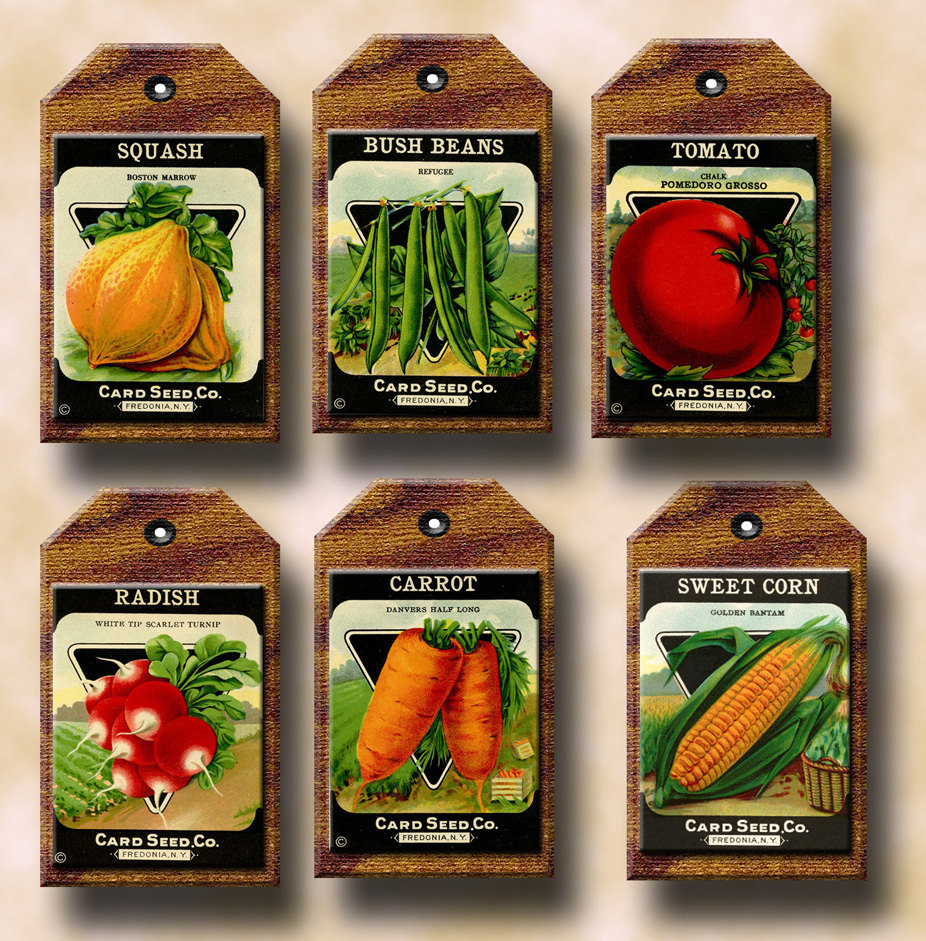      £2.52	    £1.89		   £2.25		 £2.87		    £1.36Using a table to help you work systematically, find all of the combinations of seeds that you could choose if you buy 2 different packets.  Use column addition to calculate the cost of each combination of seeds.Use column subtraction to calculate the change you will receive from £5.50. Challenge:Are there any combinations of seeds that you cannot afford? How much more money do you need to save in order to buy it?Is there a combination of three packets of seeds that you can afford with a budget of £5.50? Order the combinations of seeds from the cheapest to the most expensive.  Find the average price using the median. Seed packet 1Seed packet 2CostChange